«Δράσεις κατάρτισης, πρακτικής άσκησης, συμβουλευτικής και πιστοποίησης για άνεργους νέους 18-24 ετών στον τομέα του λιανικού εμπορίου»(κωδικός ΟΠΣ 5007886)Ανακοίνωση Προσωρινών Αποτελεσμάτων (Δ’ Κύκλος) για την επιλογή ωφελουμένων, στο πλαίσιο της Πράξης «Δράσεις κατάρτισης, πρακτικής άσκησης, συμβουλευτικής και πιστοποίησης για άνεργους νέους 18-24 ετών στον τομέα του λιανικού εμπορίου» Σε συνέχεια της ολοκλήρωσης της διαδικασίας ελέγχου των δικαιολογητικών που απεστάλησαν στην Ε.Σ.Ε.Ε. στο πλαίσιο της Πρόσκλησης Εκδήλωσης Ενδιαφέροντος Γ’ Κύκλου για την υποβολή αιτήσεων από δυνητικούς ωφελουμένους της Πράξης «Δράσεις κατάρτισης, πρακτικής άσκησης, συμβουλευτικής και πιστοποίησης για άνεργους νέους 18-24 ετών στον τομέα του λιανικού εμπορίου»  η οποία εντάσσεται στο ΕΠ «Ανάπτυξη Ανθρώπινου Δυναμικού, Εκπαίδευση και Δια Βίου Μάθηση» του ΕΣΠΑ 2014-2020 και συγχρηματοδοτείται από την Ελλάδα και την Ευρωπαϊκή Ένωση στο πλαίσιο της Πρωτοβουλίας για την Απασχόληση των Νέων, σας ενημερώνουμε ότι αναρτήθηκαν τα προσωρινά αποτελέσματα (Δ’ Κύκλος) αξιολόγησης των αιτήσεων των ωφελουμένων.Για να ενημερωθείτε για το αποτέλεσμα της αίτησής σας, επισκεφθείτε το site του έργου: www.esee-emporio.gr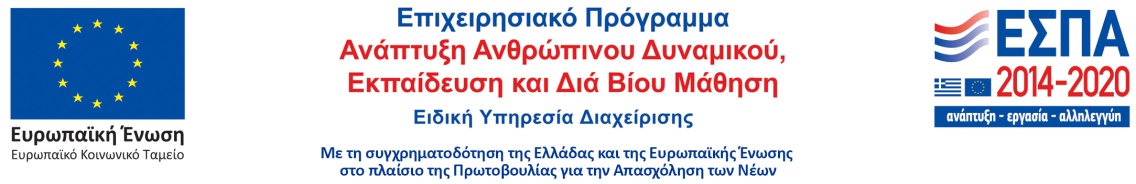 Υπουργείο Εργασίας, Κοινωνικής Ασφάλισης & Κοινωνικής Αλληλεγγύης, Ειδική Υπηρεσία Επιτελική Δομή ΕΣΠΑ - Τομέας Απασχόλησης & Κοινωνικής Οικονομίας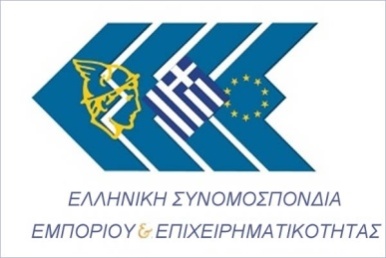 